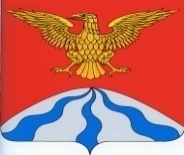 АДМИНИСТРАЦИЯ  МУНИЦИПАЛЬНОГО  ОБРАЗОВАНИЯ«ХОЛМ-ЖИРКОВСКИЙ   РАЙОН»  СМОЛЕНСКОЙ   ОБЛАСТИП О С Т А Н О В Л Е Н И Еот   18.05.2018 № 245В соответствии с Федеральным законом от 27.07.2010 № 210-ФЗ «Об организации предоставления государственных и муниципальных услуг», Администрация муниципального образования «Холм-Жирковский район» Смоленской областип о с т а н о в л я е т:1. Пункт 26 постановления Администрации муниципального образования «Холм-Жирковский район» Смоленской области от 25.01.2018 № 39 «Об утверждении перечня муниципальных услуг (функций), предоставляемых (осуществляемых) на территории муниципального образования «Холм-Жирковский район» Смоленской области» (в ред. постановлений от 08.02.2018 № 96, от 12.03.2018 № 138, от 23.04.2018 № 213, от 28.04.2018 № 220) изложить в новой редакции:2. Дополнить перечень муниципальных услуг (функций), предоставляемых (осуществляемых) на территории муниципального образования «Холм-Жирковский район» Смоленской области, утверждённый постановлением Администрации муниципального образования «Холм-Жирковский район» Смоленской области от 25.01.2018 № 39 (в ред. постановлений от 08.02.2018 № 96, от 12.03.2018 № 138, от 23.04.2018 № 213, от 28.04.2018 № 220), пунктами 91.3, 152 следующего содержания:3. Настоящее постановление вступает в силу после дня подписания.Глава муниципального образования«Холм-Жирковский район»Смоленской области                                                                        О.П. МакаровО внесении изменений и дополнений в постановление Администрации муниципального образования «Холм-Жирковский район» Смоленской области от 25.01.2018 № 39 (в ред. постановлений от 08.02.2018 № 96, от 12.03.2018 № 138, от 23.04.2018 № 213, от 28.04.2018 № 220)26Осуществление муниципального земельного контроля на территории муниципального образования «Холм-Жирковский район» Смоленской областибесплатноАдминистративный регламент, утверждённый постановлением Администрации муниципального образования «Холм-Жирковский район» Смоленской области от 04.05.2018 № 222Отдел по экономике, имущественным и земельным отношениям Администрации муниципального образования «Холм-Жирковский район» Смоленской области91.3Предоставление письменных разъяснений налогоплательщикам по вопросам применения нормативных правовых актов муниципального образования о местных налогах и сборахбесплатноАдминистративный регламент, утверждённый постановлением Администрации Канютинского сельского поселения Холм-Жирковского района Смоленской области от 20.04.2018 № 16Администрация Канютинского сельского поселения Холм-Жирковского района Смоленской области152Предоставление письменных разъяснений налогоплательщикам по вопросам применения нормативных правовых актов муниципального образования о местных налогах и сборахбесплатноАдминистративный регламент, утверждённый постановлением Администрации Тупиковского сельского поселения Холм-Жирковского района Смоленской области от 14.05.2018 № 14Администрация Тупиковского сельского поселения Холм-Жирковского района Смоленской области